§9321-B.  DefinitionsAs used in this article, unless the context otherwise indicates, the following terms have the following meanings.  [PL 2023, c. 56, §3 (NEW).]1.  Licensed camping facility.  "Licensed camping facility" means a recreational camp, youth camp or camping area licensed under Title 22, section 2495.[PL 2023, c. 56, §3 (NEW).]2.  Recreational campfire.  "Recreational campfire" means an out-of-door fire that is used for cooking, personal warmth, light or ceremonial or aesthetic purposes and that is not a part of debris disposal.  "Recreational campfire" includes a residential fire contained within an out-of-door fireplace.  "Recreational campfire" does not include a portable lantern designed to emit light resulting from combustion or a stove that is used inside a structure or living accommodation.[PL 2023, c. 56, §3 (NEW).]3.  Red flag warning.  "Red flag warning" means a forecast warning issued by the United States Department of Commerce, National Oceanic and Atmospheric Administration, National Weather Service or its successor, in consultation with the bureau, that informs the public, firefighters and land management agencies that conditions are ideal for wildland fire combustion and rapid spread.  A red flag warning indicates for a given geographic area, until the warning is withdrawn, that the temperature is warm, the humidity is very low and strong winds are expected and that these factors produce an increased risk of fire danger.[PL 2023, c. 56, §3 (NEW).]SECTION HISTORYPL 2023, c. 56, §3 (NEW). The State of Maine claims a copyright in its codified statutes. If you intend to republish this material, we require that you include the following disclaimer in your publication:All copyrights and other rights to statutory text are reserved by the State of Maine. The text included in this publication reflects changes made through the First Regular and First Special Session of the 131st Maine Legislature and is current through November 1, 2023
                    . The text is subject to change without notice. It is a version that has not been officially certified by the Secretary of State. Refer to the Maine Revised Statutes Annotated and supplements for certified text.
                The Office of the Revisor of Statutes also requests that you send us one copy of any statutory publication you may produce. Our goal is not to restrict publishing activity, but to keep track of who is publishing what, to identify any needless duplication and to preserve the State's copyright rights.PLEASE NOTE: The Revisor's Office cannot perform research for or provide legal advice or interpretation of Maine law to the public. If you need legal assistance, please contact a qualified attorney.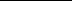 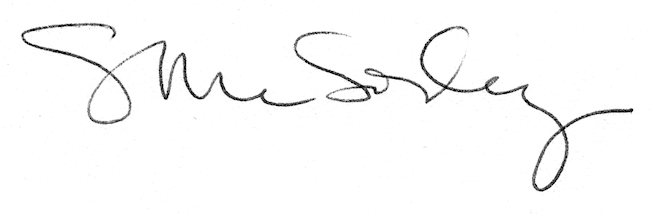 